GOVERNMENT COLLEGE OF TECHNOLOGY, COIMBATORE – 641 013DEPARTMENT OF CIVIL ENGINEERINGProduct development details (2018-2022)Sl. No.FacultyName of the product/ materialYearDetails of the product1.Dr.R.ThenmozhiS. JananiCold – Formed Steel Sigma Purlins2020Cold Formed Steel sigma shaped purlins were tested for bending efficiency and best sigma profile in association with industry experts were arrived.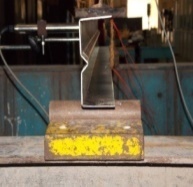 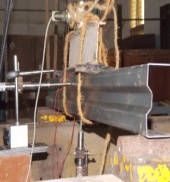 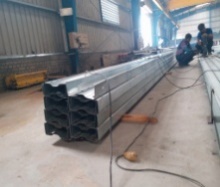 2.Dr.R.ThenmozhiN.DivyahStee – concrete composite columns made of sintered fly ash aggregate concrete2021Response of composite columns made of LWAC in uniaxial     compression under static and cyclic loading conditions.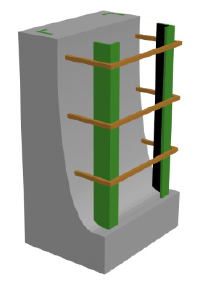 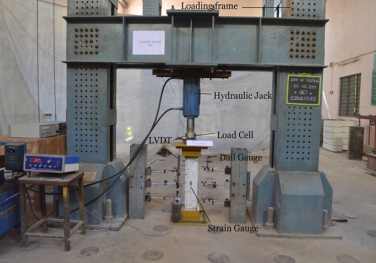 3.Dr.J.JeyanthiR. JayalakshmiPolymer Nanocomposite2020Carbon nanotube (CNT) prepared from Chemical vapour deposition system and dispersed in chitosan matrix to form CNT – chitosan nanocomposite and it was utilized was for the sequestration of binary mixture of textile dye effluent.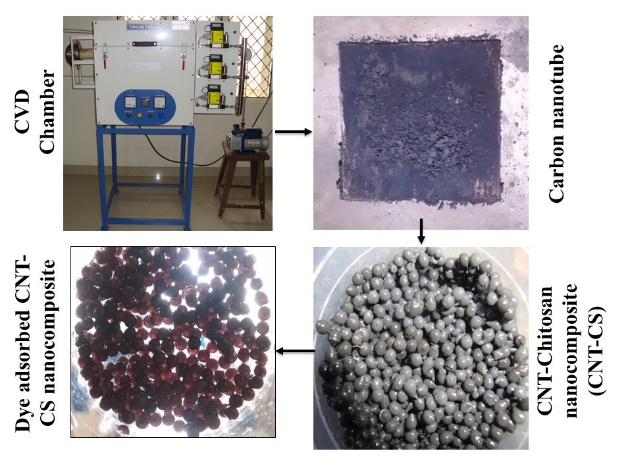 4.Dr.J.JeyanthiB.ShobaMembrane- Nano composite membrane2021Fabrication of polymericmembraneusing membrane casting unit for the treatment of industrial wastewater  through ultrafiltration.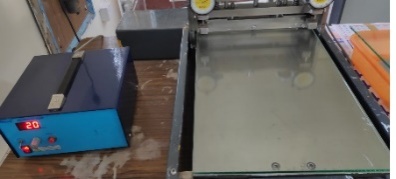 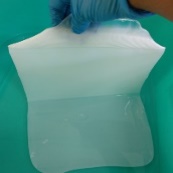 5.Dr.J.JeyanthiM.PriyaModified Cenosphereand Ceno-TiO2/Al electrode 2021Chitosan coated cenosphereand Ceno-TiO2/Al electrode was prepared for the treatment of industrial wastewater through electrocoagulation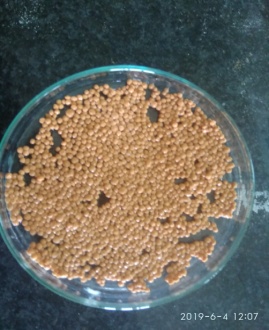 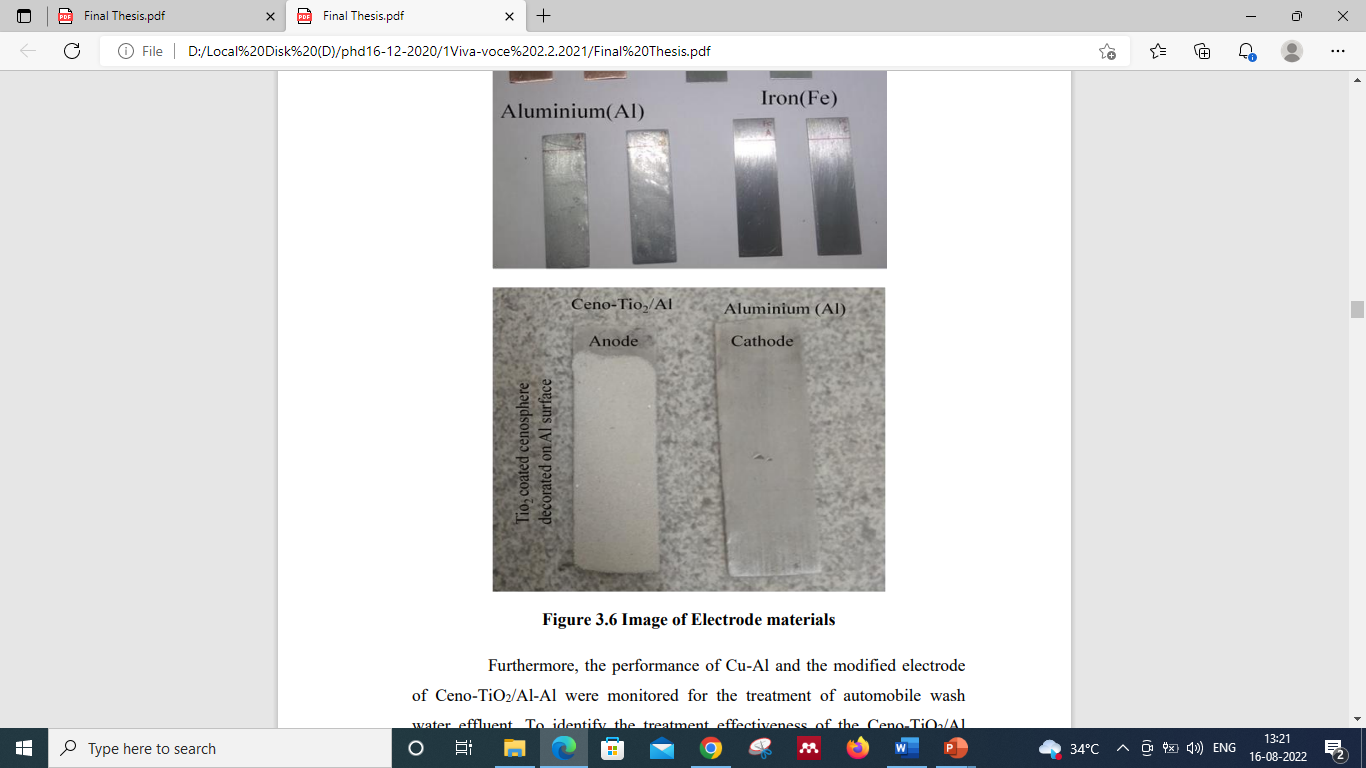 6.Dr.S.ChithraS.PraburanganathanFly ash bricks 
with partial replacement of waste materials2021The structural responses of brick masonry elements constructed with fly ash bricks manufactured by incorporating various waste materials were evaluated7.Dr.R. ChithraP. MahakaviHybrid fiber reinforcedSelf-compacting concrete using recycled waste materials2021Fresh, mechanical and durability properties of FS-RASCC with foundry sand and MS-RASCC with M-sand are evaluated. Also properties of optimized mix from FS-RASCC and MS - RASCC with hybrid steel fibers such as Hooked End and Crimped fibers are arrived.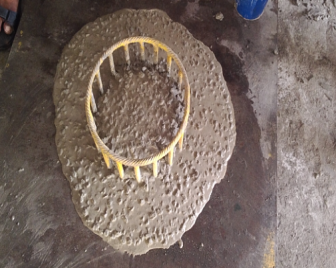 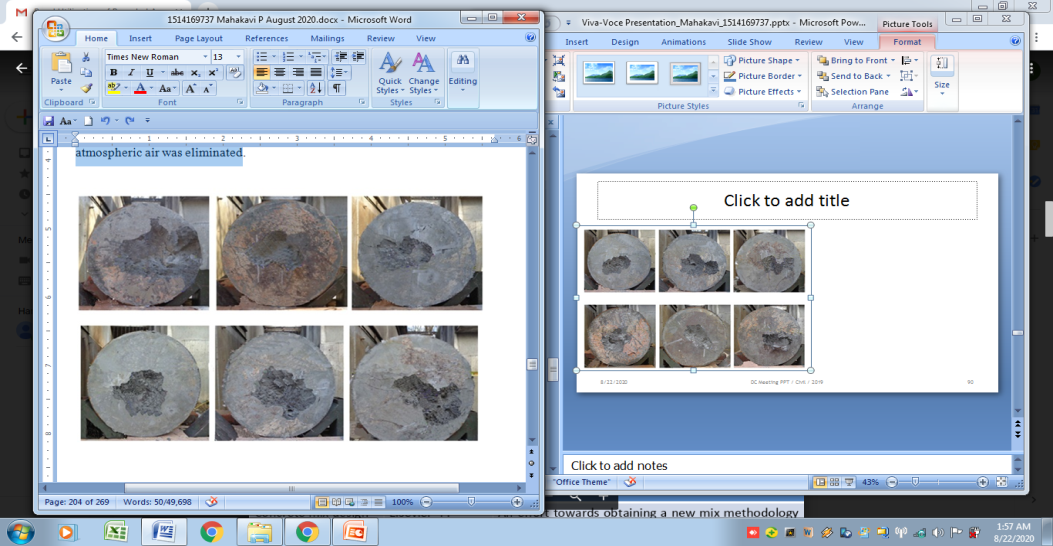 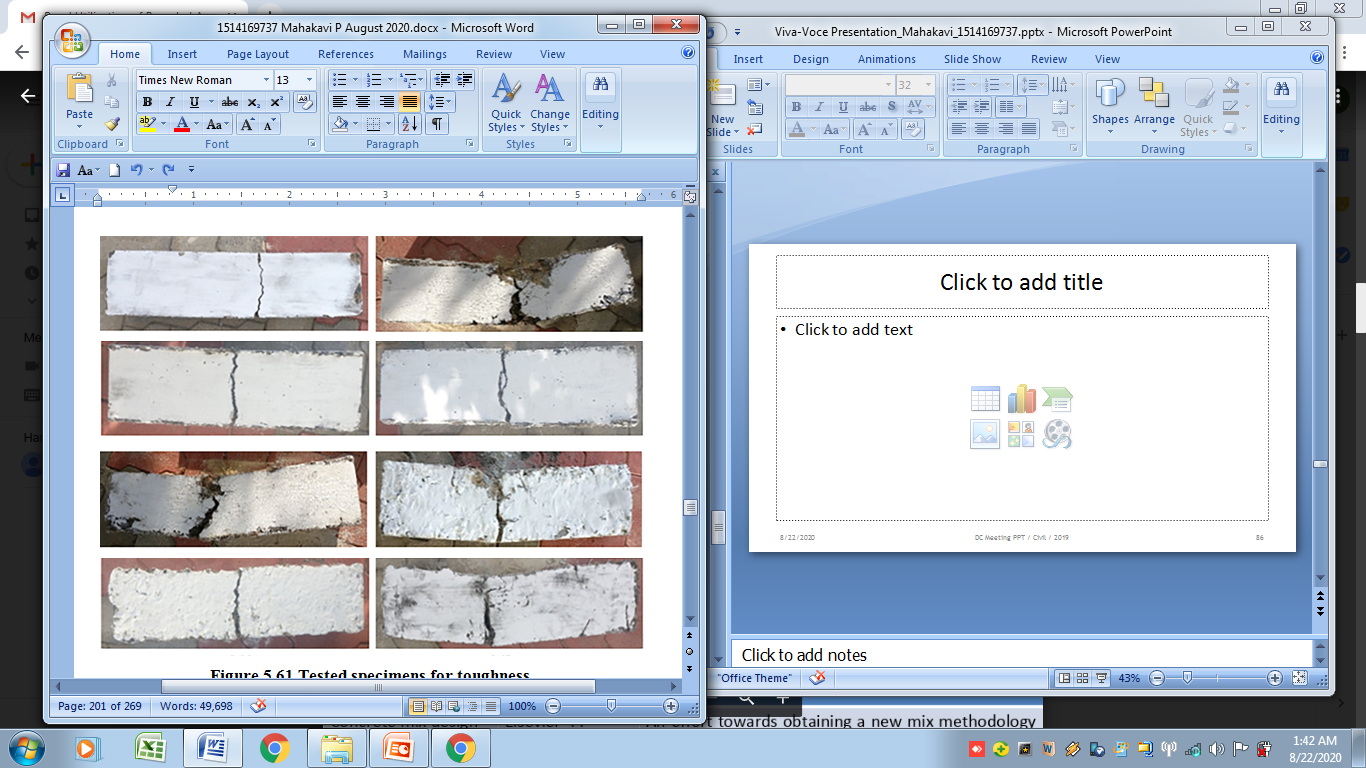 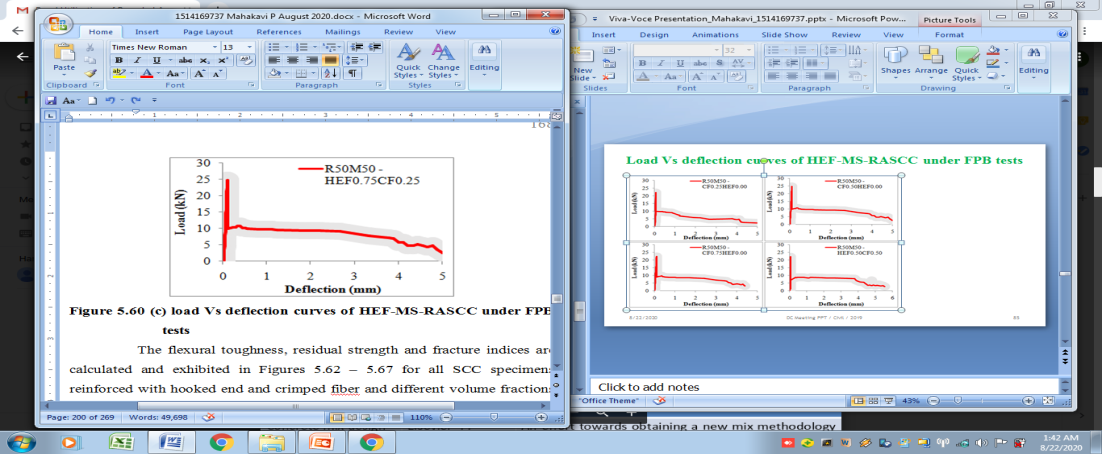 